Nome completoAv. Xxxxxx, n° ▪​ Bairro​0000-000 ▪​ Cidade ​ ▪​ Estado​(xx) xxxx-xxxx ▪​ (​ xx) xxxx-xxxx  xxxx@xxxx.com.brxx anos ▪​ Nacionalidade ​ ▪​ Estado Civil​ Objetivo: ENFERMEIRO​  Síntese de Qualificações  Carreira​ desenvolvida na área de Enfermagem​,​ com ampla experiência no planejamento e execução de atividades, organização do ambiente de trabalho e orientação de pacientes e familiares.  Experiência Profissional  12/2019 a 04/2020      Nome da Empresa​                                          Empresa de médio/grande porte do segmento xxxxxxxx.                                          Cargo: Enfermeiro  Distribuição e orientação de atividades, definição de prioridades e elaboração de escalas de​	 férias, folga e plantão.  Investimento na qualificação e melhoria da performance da equipe, através da aplicação de​	 treinamentos contínuos.  Atuação nos setores de Alojamento Conjunto, Bloco Obstétrico, Berçário e CTI Neonatal,​	 prestando cuidados e tratamentos específicos aos pacientes.  Experiência no acompanhamento de dietas e alimentações, de acordo com a prescrição  médica, bem como no controle dos medicamentos.  Formação ​ ​Acadêmica​  Graduação em Enfermagem – concluída em XXXX Nome da instituição  Formação ​ ​Complementar​  Suporte Básico de Vida – concluído em XXXXNome da instituição  Informática​  Conhecimento no Pacote Office e Internet. Modelo de Currículo na área Saúde ​– ​Catho                                                       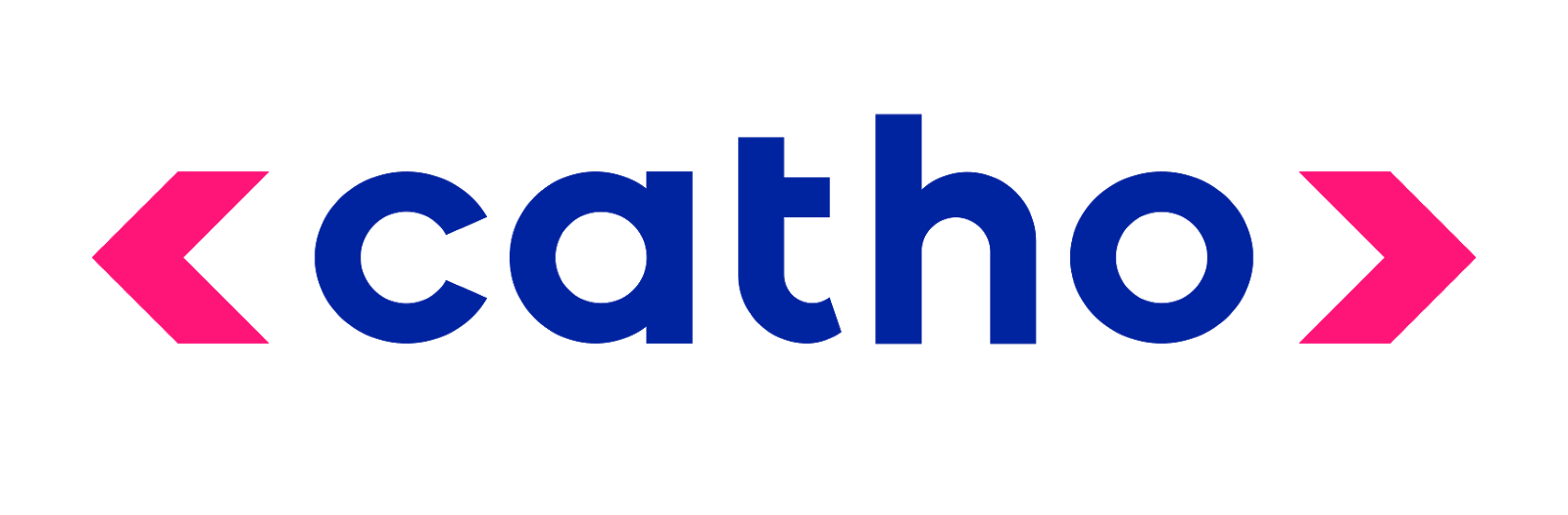 